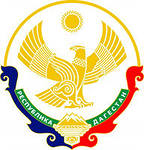 РОССИЙСКАЯ ФЕДЕРАЦИЯ368607, Республика Дагестан, Дербентский район, село Сабнова, ул. Школьная, 4, +79288374629, mkousoshsabnova@yandex.ru,https://sabna.dagestanschool.ru/Муниципальное бюджетное общеобразовательное учреждение                                     «Сабнавинскаясредняя общеобразовательная школа им. Умаханова М-С.И.»ПРИКАЗ 25.02.2020г.                                                                                         № _____«О создании консультативных центров для родителей по вопросамвоспитания и обучения несовершеннолетних детей»В соответствии с частью 3 статьи 64 ФЗ от 29 декабря 2012г №273-ФЗ «Об образовании в РФ» по вопросу обеспечения предоставления методической, психолого-педагогической,консультативной помощи без взимания платы, согласно приказу МКУ «Управление образования МР «Дербентский район» от 19 февраля 2020г. «О создании консультационных центров», в целях осуществления в общеобразовательных организациях МР «Дербентский район»консультирования законных представителей по вопросам воспитания и обучения несовершеннолетних детей, улучшения показателей эффективности воспитательно-профилактической работы в образовательных организаций МР«Дербентский район»ПРИКАЗЫВАЮ:1. На базе МБОУ "Сабнавинская СОШ" создать консультативный центр для родителей по вопросам воспитания и обучения несовершеннолетних детей.2. Утвердить Положение о консультативном центре для родителей повопросам воспитания и обучения несовершеннолетних детей.3. Фарманову Н.З., - заместителю директора по ВР, Османову М.У., - педагогу-психологу, Мирзоеву С.М., - социальному педагогу3.1. Обеспечить нормативное правовое сопровождение деятельностиконсультационного центра3.2.Разработать и утвердить в установленном порядке должностнуюинструкцию руководителя консультативно-методического центра, а такжеопределить функциональные обязанности специалистов.3.3. Составить и утвердить график предоставления консультативной помощиспециалистами Центра. Представлять ежегодно, в управление образование отчет о проведенной работе консультативного центра по итогам учебного года.3.4. Довести до сведения родителей информацию о работе Центра на родительских собраниях.4. Гаджиеву Ф.Х., заместителю директора по ИКТ создать раздел о деятельности консультативного центра на официальном сайте школы, который нужно пополнять и поддерживать в актуальном состоянии на постоянной основе.5. Контроль за исполнением данного приказа возложить на заместителя директора по ВР Фарманова Н.З..Директор МБОУ     «Сабнавинская СОШ»  ____________ В.М. Османов.     М.П.ОЗНАКОМЛЕН(А):Фарманов Н.З. - заместитель директора по ВРОсманов М.У. -  педагог-психолог Мирзоев С.М. - социальный педагогГаджиев Ф.Х. - заместитель директора по ИКТ